
L’UNIVERS DU CHOCOLAT18 rue de la Roquette75011 ParisTél : 01 43 05 82 02Fax : 01 43 05 90 85www.univers-chocolat.com
Le directeur n’est pas satisfait de l’implantation actuelle du service ; il travaille avec Mme Xavier la secrétaire administrative sur un projet de réaménagement des locaux.Vous êtes en stage dans l’entreprise Univers chocolat et Mme Xavier souhaite que vous participiez à ce projet.De plus, vous devez assister Mme Xavier dans la gestion de la maintenance du matériel.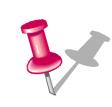 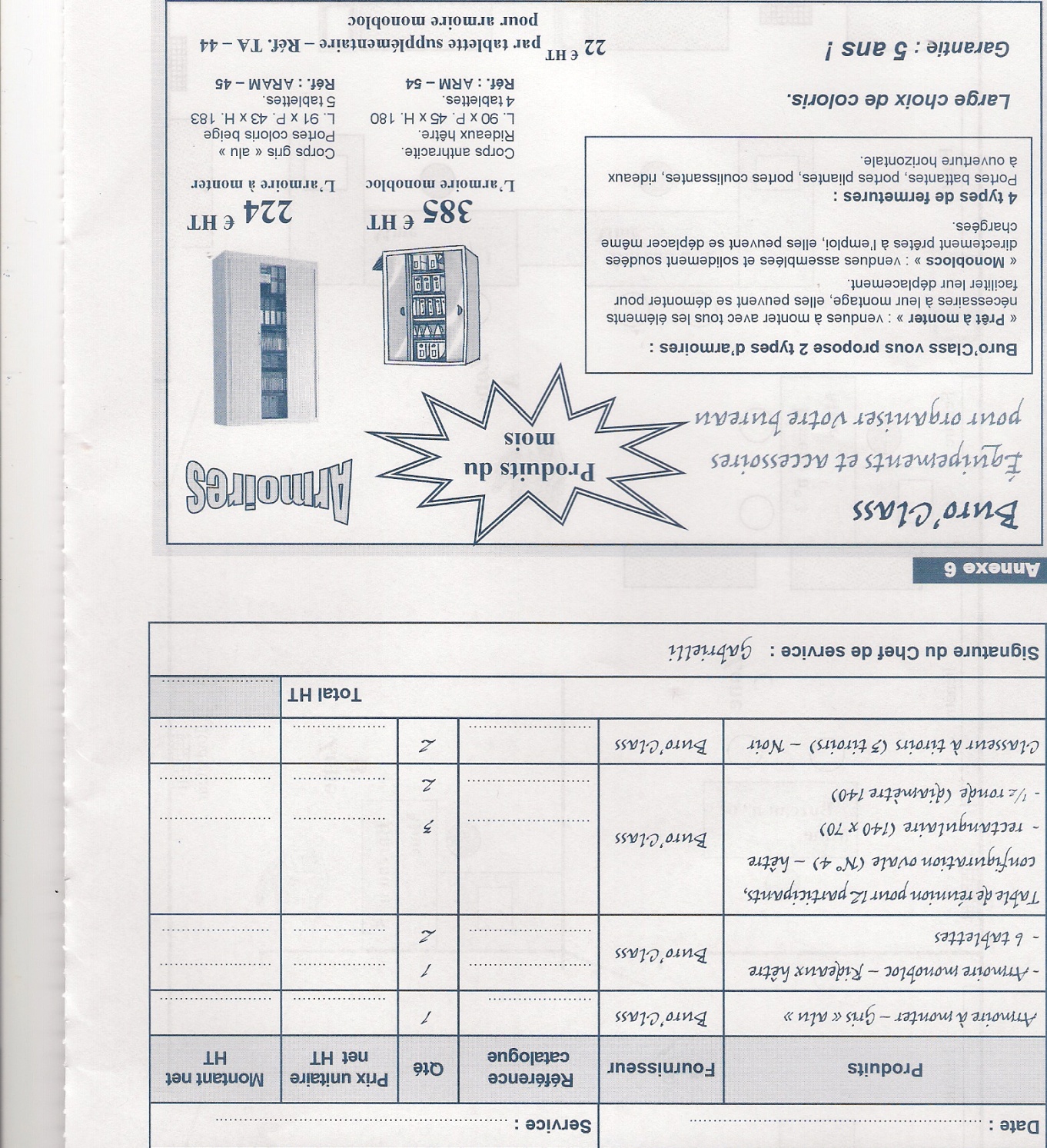 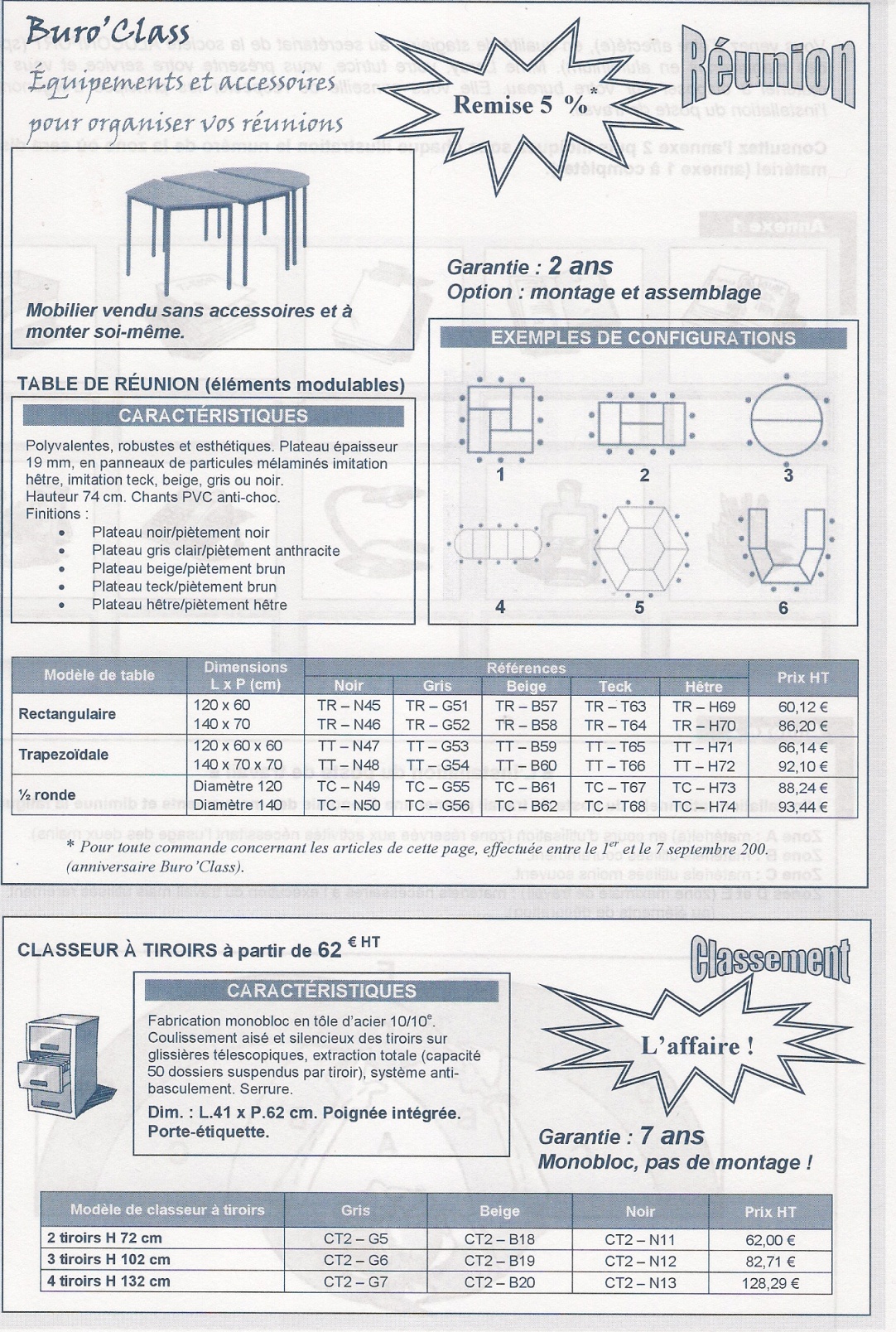 Un technicien est chargé de la maintenance des vitrines réfrigérées. Il passe tous les ans faire une vérification du matériel. A l’issue de sa visite, M. Joliot remet à Mme Xavier la fiche d’intervention.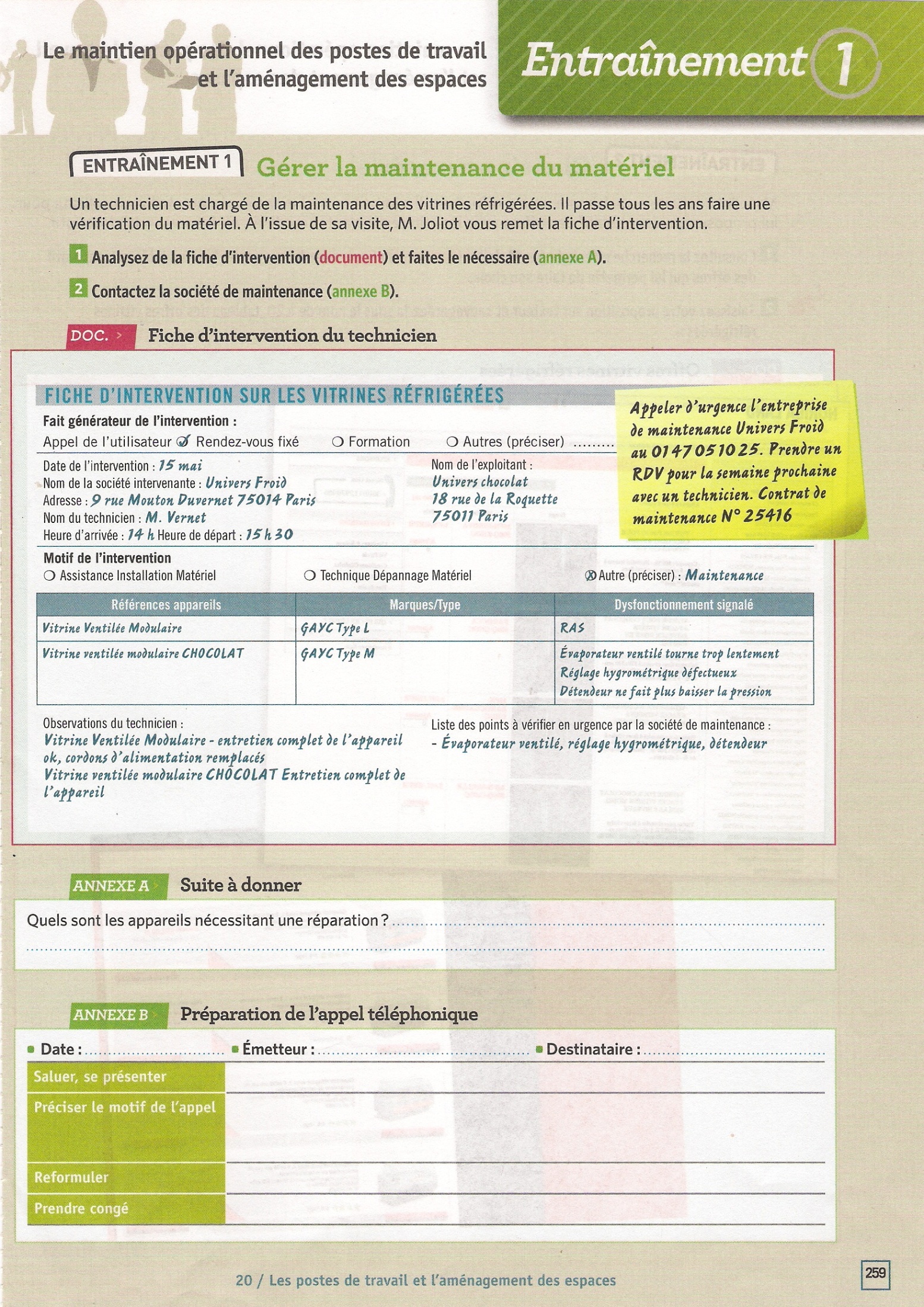 MAINTIEN OPÉRATIONNEL DES POSTES DE TRAVAILAPPLICATION COURS 7DEMANDE D’ACHATS ET PRÉVISIONS DES DÉPENSESDEMANDE D’ACHATS ET PRÉVISIONS DES DÉPENSESDEMANDE D’ACHATS ET PRÉVISIONS DES DÉPENSESDEMANDE D’ACHATS ET PRÉVISIONS DES DÉPENSESDEMANDE D’ACHATS ET PRÉVISIONS DES DÉPENSESDEMANDE D’ACHATS ET PRÉVISIONS DES DÉPENSESDEMANDE D’ACHATS ET PRÉVISIONS DES DÉPENSESDEMANDE D’ACHATS ET PRÉVISIONS DES DÉPENSESDate : Date : Date : Date : Date : Date : Service : Service : ProduitsFournisseurRéférence CatalogueQtéPrix unitaire HTRemise en%Prix unitaire NetMontant net HTTOTAL HTTOTAL HTTOTAL HTTOTAL HTTOTAL HTTOTAL HTTOTAL HTTVA 20%TVA 20%TVA 20%TVA 20%TVA 20%TVA 20%TVA 20%TOTAL TTCTOTAL TTCTOTAL TTCTOTAL TTCTOTAL TTCTOTAL TTCTOTAL TTCSignature du service demandeurSignature du service demandeurSignature du service demandeurSignature du service demandeurSignature du service demandeurSignature du service demandeurSignature du service demandeurSignature du service demandeur